ИменаДошкольники с учащимися начальных классов Ермаковской школы посетили Слободо – Туринский – Районный – Истор Музей.Ксения Павловна провела тематическое занятие, рассказала о происхождении имени на Руси.Дети узнали, как называли детей в старину и что имена обозначали, кто принимал новорожденного, во что заворачивали новорожденного, что имя ребенку давали после 40 дней, для чего нужно было крестить ребенка и кто присутствовал при крещении, что новорожденного качали в люльке, над люлькой весили полог. Отгадывали загадки, приняли участие в мастер-классе, дети смастерили славянский оберег – Прокуда. Дети очень довольны, получили  много эмоций. Большое спасибо сотрудникам музея. 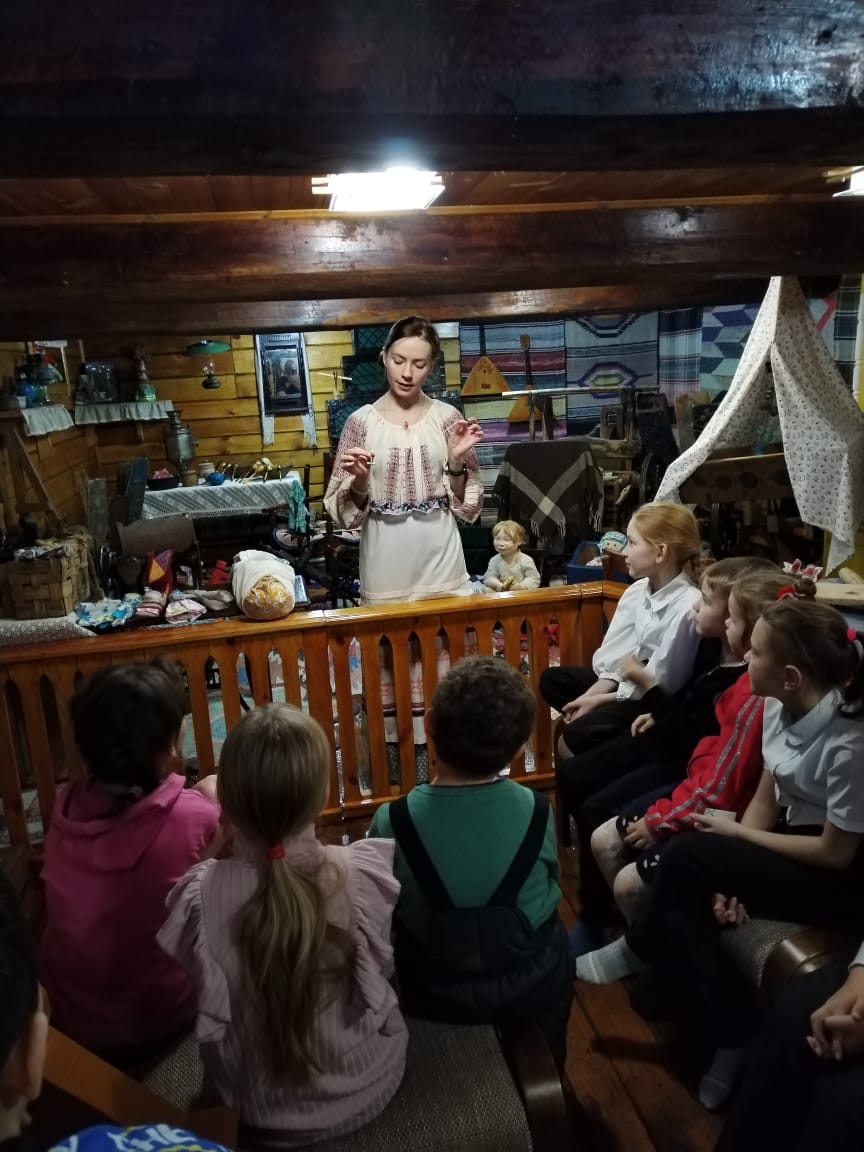 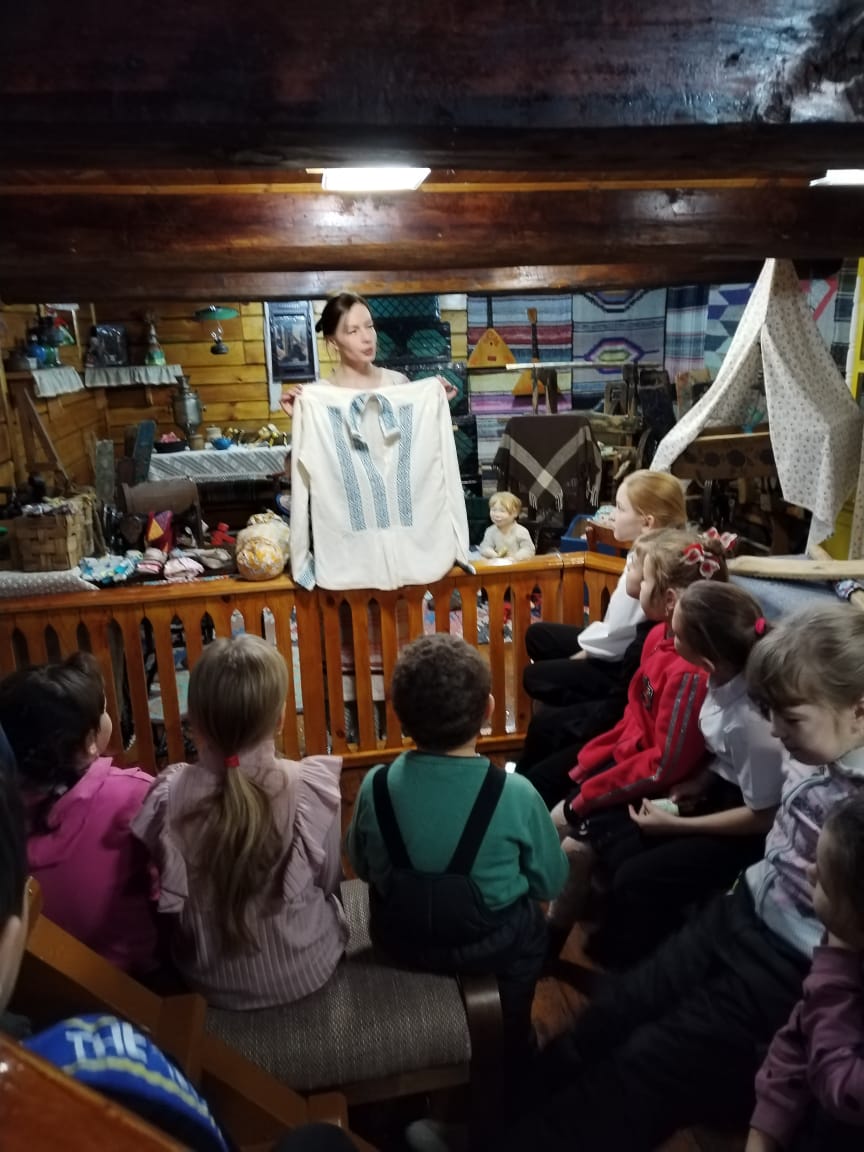 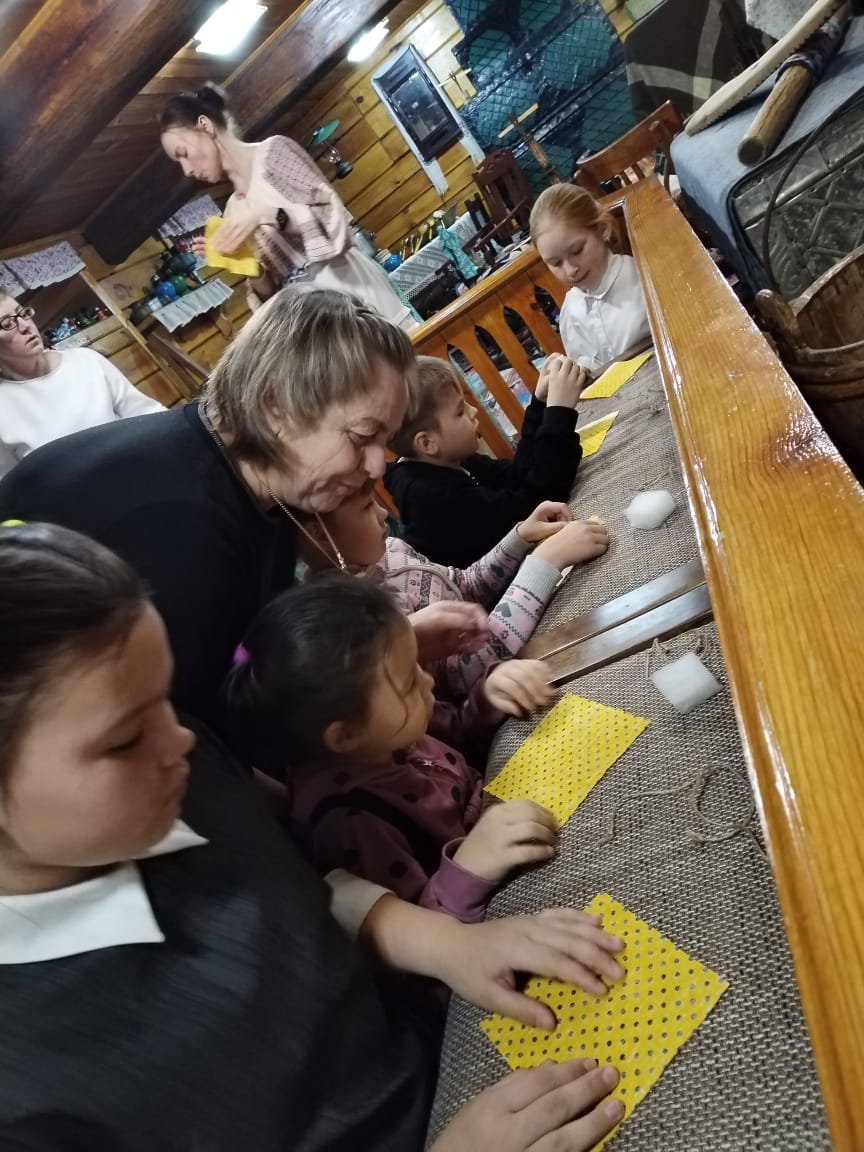 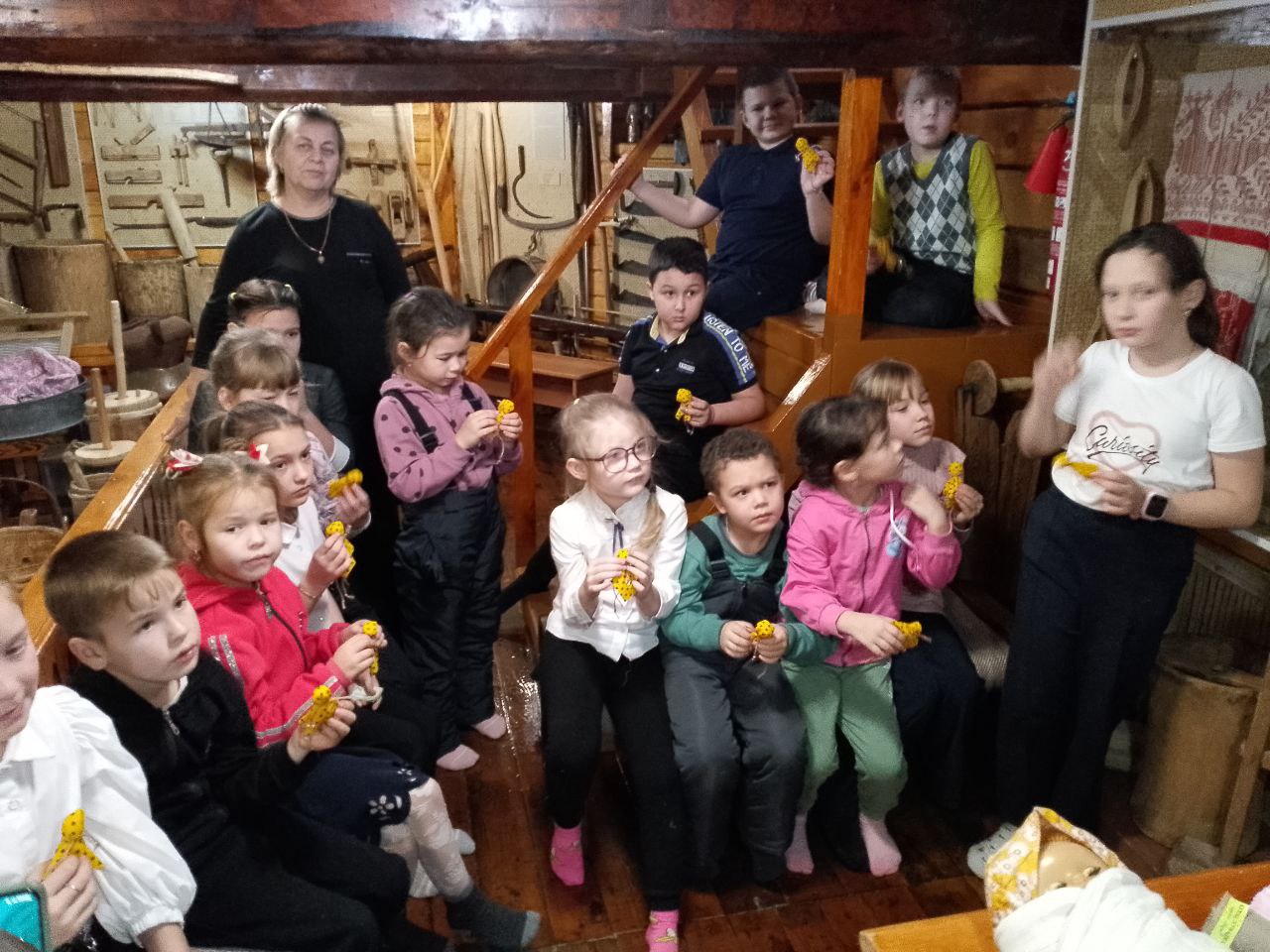 